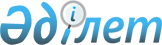 Талап ауылдық округінің Талап ауылының және Сарыкеңгір ауылдық округінің Малшыбай ауылының шекараларын (шегін) белгілеу туралыҚарағанды облысы Жезқазған қаласы әкімдігінің 2016 жылғы 11 мамырдағы № 12/01 бірлескен қаулысы және Қарағанды облысы Жезқазған қалалық мәслихатының 2016 жылғы 11 мамырдағы № 2/23 шешімі. Қарағанды облысының Әділет департаментінде 2016 жылғы 9 маусымда № 3851 болып тіркелді      Қазақстан Республикасының 2003 жылғы 20 маусымдағы Жер кодексіне, Қазақстан Республикасының 2001 жылғы 23 қаңтардағы "Қазақстан Республикасындағы жергілікті мемлекеттік басқару және өзін-өзі басқару туралы" Заңына сәйкес, Жезқазған қаласының әкімдігі ҚАУЛЫ ЕТТІ және Жезқазған қалалық мәслихаты ШЕШІМ ЕТТІ:

      1. Талап ауылдық округінің Талап ауылының және Сарыкеңгір ауылдық округінің Малшыбай ауылының шекаралары (шегі) 1, 2 қосымшаларына сәйкес белгіленсін. 

      2. Осы бірлескен қаулы және шешім оның алғашқы ресми жарияланған күннен кейін күнтізбелік он күн өткен соң қолданысқа енгізіледі.

 Қарағанды облысы, Жезқазған қаласы, Талап ауылдық округі, Талап ауылының шекаралары (шегі)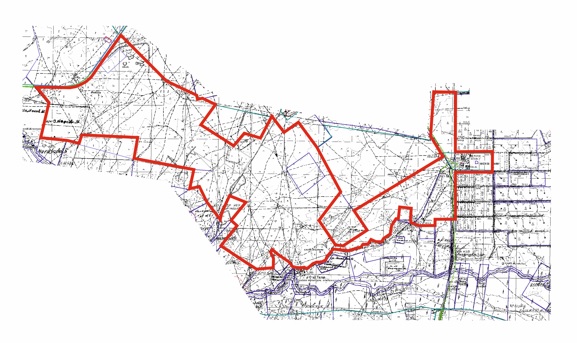  Шартты белгілер: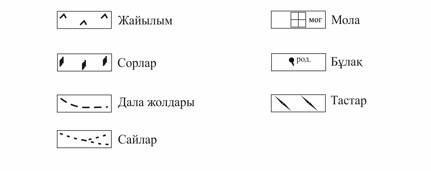  Қарағанды облысы, Жезқазған қаласы, Сарыкенгір ауылдық округі, Малшыбай ауылының шекаралары (шегі)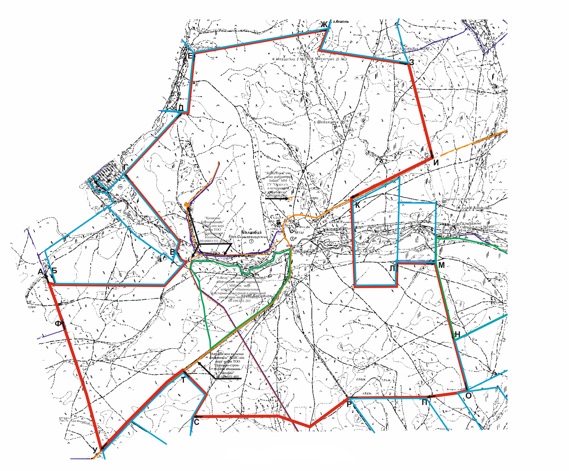  Шартты белгілер: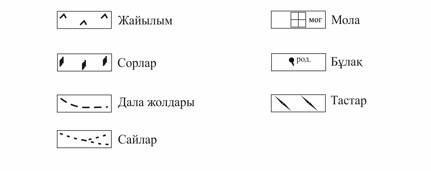 
					© 2012. Қазақстан Республикасы Әділет министрлігінің «Қазақстан Республикасының Заңнама және құқықтық ақпарат институты» ШЖҚ РМК
				
      Жезқазған қаласының әкімі

Б. Ахметов

      Сессия төрағасы

Х. Бөлен

      Қалалық мәслихаттың хатшысы

С. Медебаев
Жезқазған қаласы әкімдігінің
2016 жылғы 11 мамырдағы
№ 12/01 қаулысына және
Жезқазған қалалық мәслихатының
2016 жылғы 11 мамырдағы
№ 2/23 бірлескен шешіміне
1 қосымшаЖезқазған қаласы әкімдігінің
2016 жылғы 11 мамырдағы
№ 12/01 қаулысына және
Жезқазған қалалық мәслихатының
2016 жылғы 11 мамырдағы
№ 2/23 бірлескен шешіміне
2 қосымша